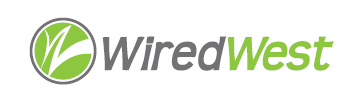 Agenda	WiredWest Board of Directors Meeting	Online Wednesday, May 1, 2024, 6:30 pmJoin Zoom Meetinghttps://us05web.zoom.us/j/85499445141?pwd=ShP69zdOuRiBsdBCGzusW1R45uDMOw.1Meeting ID: 854 9944 5141 Passcode: 943519Dial by your location +1 929 205 6099 US (New York)Meeting ID: 854 9944 5141 Passcode: 943519Approval of Minutes										 5 minutesApril 17, 2024	Approval of Warrant #20								 	 5 minutesVote on Service Agreement									15 minutesOther business which could not be reasonably foreseen within 48 hours of meetingConfirm next BoD meetings							 May 15, 6:30pmJune 5, 6:30pmJune 19, 6:30pmFuture – every 1st & 3rd Wednesday at 6:30pmAdjourn 